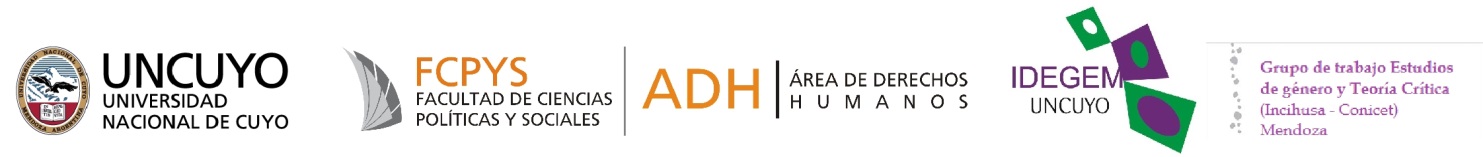 Seminario-Taller: Un recorrido por el pensamiento de cinco feministas materialistas francoparlantes. Herramientas conceptuales para prescindir de la categoría de géneroDocente: Dra. Jules Falquet (Universidad Paris Diderot - CEDREF (Centro de Estudios Feministas) Fecha: 28 y 29 de abril de 2016 (dos encuentros de cinco horas). Horario: 15-20 hs. Lugar: Facultad de Ciencias Políticas y Sociales -UNCuyo Idioma: EspañolFORMULARIO DE INSCRIPCIÓN Fecha de inscripción:../.. /....Datos personales:¿Pertenece (o perteneció) a alguna organización social, colectiva feminista, grupo de mujeres, diversidad, etc.?:¿Cuál?:¿Cuál es el principal objetivo?:Contacto de la organización:Apellido/sNombre/s Tipo y N° de documento.Correo electrónicoCelular (o teléfono de contacto)FormaciónProfesión/OcupaciónInstitución de pertenencia